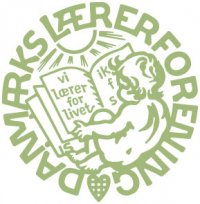 Regitze Flannov rf@dlf.orgPersonligt referat fra hovedstyrelsen November 2015Anbefalinger til den nye hovedstyrelseHovedstyrelsen har en vigtig opgave med at overdrage arbejdet til den nye hovedstyrelse, der tiltræder januar 2016. Derfor er denne tid lidt en opbrudstid, men vi skal også have fokus på kontinuiteten.Hvad skal vi med skolen i det 21. århundredeFolkeskolen er udsat for en voldsom værdikamp og mange parter har interesser her. Danmarks Lærerforening skal stå stærkt i den debat, og vi er i fuld gang med at opruste. Vi skal have et klart sprog om, hvad det er vi ønsker af folkeskolen i fremtiden. Hvad er det folkeskolen skal kunne i vores samfund? Efter min mening, skal folkeskolen være værdibærende, danne og præge fremtidens borgere til et demokratisk livssyn, dannede og kritisk tænkende livsduelige borgere, samt være et fristed for religion og særinteresser. Vi startede på dette hovedstyrelsesmøde med en overordnet debat. Jeg er i en følgegruppe, der skal arbejde videre med temaet.Danmarks Lærerforenings Public Affairs-arbejdeHovedstyrelsen blev orienteret om foreningens Public Affairs arbejde. Ret spændende at høre om, hvordan der både arbejdes offentligt, men især udøves lobbyisme. Ret mange forslag fra politikere kommer fra frø plantet af DLF. Det kan man jo ikke orientere i detaljen om, men sandt er det.LigestillingsfølgegruppenJeg kan med glæde meddele, at vi kommer til at anbefale, at ligestillingsgruppen skal fortsætte i den nye hovedstyrelse. Bliver jeg genvalgt, vil jeg nok være et sikkert medlem.